2Б и в  клас                   Домашна работа          8 учебна седмицаУважаеми родители,Моля, помогнете на децата да научат да четат гладко текста „Снимки с телефон?” на стр. 66 от Буквара. Моля, ппрепишете дадените думи в тетрадката с тесни и широки редове и ги преобразувайте в множествено число.ферма -                                                                                          фирма -                                                                                         фуния -                                                                                              филия -                                                                                        телефон -                                                                                         крава -                                                                                              трева -                                                                                             вълна -                                                                                         капитан -                                                                                        кораб -                                                                                                    локва -                                                                                          буква -                                                                                              колело -                                                                                        езеро -                                                                                      летище -                                                                                                   палто –За тези, които искат да учат повече!Моля, изберете снимка от семейния архив и опитайте да накарате децата да разкажат какво се вижда на нея с прости изречения. Запишете 3 от изреченията в тетрадките. Например: 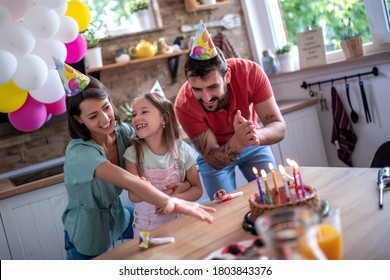 Това е моето семейство. Тази е мама. Този е тати.  Аз имам рожден ден. Аз съм на 8 години. Аз имам торта с 8  свещички. Ние сме весели.А за най-желаещите   Принтирайте снимката и помогнете на децата да напишат толкова изречения, колкото можете да съставите.                                                             Благодаря за подкрепата!